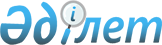 О внесении изменений и дополнения в решение Целиноградского районного маслихата от 23 октября 2017 года № 146/20-6 "Об утверждении Правил оказания социальной помощи, установления размеров и определения перечня отдельных категорий нуждающихся граждан в Целиноградском районе"
					
			Утративший силу
			
			
		
					Решение Целиноградского районного маслихата Акмолинской области от 24 августа 2018 года № 235/33-6. Зарегистрировано Департаментом юстиции Акмолинской области 24 сентября 2018 года № 6791. Утратило силу решением Целиноградского районного маслихата Акмолинской области от 10 июля 2020 года № 428/64-6
      Сноска. Утратило силу решением Целиноградского районного маслихата Акмолинской области от 10.07.2020 № 428/64-6 (вводится в действие со дня официального опубликования).

      Примечание РЦПИ.

      В тексте документа сохранена пунктуация и орфография оригинала.
      В соответствии с пунктом 2-3 статьи 6 Закона Республики Казахстан от 23 января 2001 года "О местном государственном управлении и самоуправлении в Республике Казахстан", Типовыми правилами оказания социальной помощи, установления размеров и определения перечня отдельных категорий нуждающихся граждан, утвержденными постановлением Правительства Республики Казахстан от 21 мая 2013 года № 504, Целиноградский районный маслихат РЕШИЛ:
      1. Внести в решение Целиноградского районного маслихата "Об утверждении Правил оказания социальной помощи, установления размеров и определения перечня отдельных категорий нуждающихся граждан в Целиноградском районе" от 23 октября 2017 года № 146/20-6 (зарегистрировано в Реестре государственной регистрации нормативных правовых актов № 6154, опубликовано 9 ноября 2017 года в Эталонном контрольном банке нормативных правовых актов Республики Казахстан в электронном виде) следующие изменения и дополнение:
      в Правилах оказания социальной помощи, установления размеров и определения перечня отдельных категорий нуждающихся граждан в Целиноградском районе, утвержденных указанным решением:
      в пункте 8:
      строку "участникам и инвалидам Великой Отечественной войны" исключить;
      пункт 9 изложить в новой редакции:
      "9. Социальная помощь предоставляется:
      1) ко Дню Победы – 9 мая:
      лицам, приравненным к участникам и инвалидам Великой Отечественной войны;
      другим категориям лиц, приравненных к участникам Великой Отечественной войны;
      2) ко Дню пожилых людей:
      пенсионерам с минимальной пенсией и государственным социальным пособием по возрасту;
      3) ко Дню инвалидов:
      инвалидам 1, 2, 3 групп, детям-инвалидам до 18 лет;
      4) семьям (гражданам) в силу определенных обстоятельств, нуждающимся в экстренной социальной поддержке, при обращении не позднее трех месяцев после наступления трудной жизненной ситуации, без учета дохода один раз в год:
      больным онкологическими заболеваниями, проходящим специальное лечение в условиях онкологического стационара в размере пятнадцати месячных расчетных показателей;
      больным туберкулезом на период амбулаторного лечения в размере пятнадцати месячных расчетных показателей;
      студентам из малообеспеченных и многодетных семей, проживающим в сельской местности, обучающимся по очной форме обучения в колледжах на платной основе, на оплату за учебу в размере стопроцентной стоимости годового обучения на основании копии договора с учебным заведением, заверенной нотариально, справки с места учебы, справки, подтверждающей принадлежность заявителя (семьи) к получателям адресной социальной помощи, акта обследования для определения нуждаемости лица (семьи) в связи с наступлением трудной жизненной ситуации, заключения участковой комиссии, квитанции об оплате;
      студентам из малообеспеченных и многодетных семей, проживающим в сельской местности, обучающимся по очной форме обучения в высших медицинских учебных заведениях на платной основе, на оплату за учебу в размере стоимости годового обучения, на основании трехстороннего договора, заключенного между уполномоченным органом, высшим медицинским учебным заведением и получателем, справки с места учебы, справки, подтверждающей принадлежность заявителя (семьи) к получателям адресной социальной помощи, акта обследования для определения нуждаемости лица (семьи) в связи с наступлением трудной жизненной ситуации, заключения участковой комиссии;
      семьям (гражданам) в силу определенных обстоятельств, нуждающимся в экстренной социальной поддержке, в исключительных случаях, таких как пожар, другое стихийное бедствие природного или техногенного характера в размере тридцати месячных расчетных показателей;
      лицам, освобожденным из мест лишения свободы, в размере десяти месячных расчетных показателей;
      лицам, находящимся на учете службы пробации, в размере десяти месячных расчетных показателей;
      5) без подачи заявления на основании списков уполномоченной организации на расходы за коммунальные услуги:
      бывшим несовершеннолетним узникам концлагерей, гетто и других мест принудительного содержания, созданных фашистами и их союзниками в период второй мировой войны, ежемесячно, в размере одного месячного расчетного показателя;
      6) лицам, приравненным к участникам и инвалидам Великой Отечественной войны, другим категориям лиц, приравненных к участникам Великой Отечественной войны, пенсионерам с минимальной пенсией, инвалидам 1, 2, 3 групп, детям-инвалидам до 18 лет - в виде освобождения от оплаты проезда на маршрутах пригородного пассажирского транспорта.";
      дополнить пунктом 11-1:
      "11-1. Для освобождения от оплаты проезда на маршрутах пригородного пассажирского транспорта предоставляется оригинал пенсионного удостоверения.".
      2. Настоящее решение вступает в силу со дня государственной регистрации в Департаменте юстиции Акмолинской области и вводится в действие со дня официального опубликования.
      "СОГЛАСОВАНО"
      24. 08. 2018 г.
					© 2012. РГП на ПХВ «Институт законодательства и правовой информации Республики Казахстан» Министерства юстиции Республики Казахстан
				
      Председатель сессии,
секретарь районного
маслихата

Б.Жанбаев

      Аким Целиноградского
района

М.Таткеев
